ЖурналистиковедениеОпределение наукиТеория журналистики, или журналистиковедение, – это наука о массово-информационной деятельности, имеющая интердисциплинарный характер , объединяющая усилия филологов и историков, философов и психологов, социологов и политологов, правоведов и экономистов и др. Базовая литератураВартанова Е.Л. Теория СМИ. Актуальные вопросы / Е.Л. Вартанова. – Москва, 2009. Демина И.Н. Синергетика и теория журналистики / И.Н. Демина, М.В. Шкондин // Вопросы теории и практики журналистики. – 2016. – Т. 5. – № 1. – С. 14–28. Корконосенко С.Г. Основы теории журналистики / С.Г. Корконосенко. – СПб., 2003. Прохоров Е.П. Введение в теорию журналистики / Е.П. Прохоров. – Москва, 2012.Методы исследования и категорииМетоды и формы исследования, исследовательский инструментарий описаны и успешно применяются.
Категориальный и понятийный аппарат уточняется, что связано с многофакторностью объекта исследования –  постоянно обновляемой журналистики. 
Свитич Л.Г. Миссия журналистики: поле понятий и терминов / Л.Г. Свитич // Вопросы теории и практики журналистики. 2013. № 3. https://istina.msu.ru/publications/article/3518679/ (дата обращения: 5.10.2017).Объективные трудностиТеоретик журналистики исследует:
1. Трудно уловимые «материи»: 
- социальную психологию (обыденно-практический уровень);
- идеологию (научно-теоретический уровень).
2. Специфический род общественного сознания – массовое сознание (идеи, суждения, представления, иллюзии, чувства, настроения и т.п.).
Журналистиковед имеет дело:
- с социальными объектами, 
с обществом (героями, аудиторией), где действуют субъекты, люди, наделенные сознанием, морально-этическими установками. 
Исследователь как член социума, призванный к объективности, будучи членом общества, не может не испытывать влияния на его позицию и оценки окружающего социума, общепринятых и личностных ценностных ориентаций.  Объект теории журналистикиТеория журналистики, в отличие от наук естественно-научного направления, где субъект познания имеет дело с относительно «чистыми» объектами, опирается на социальное познание, и у нее свой сложнейший объект исследования – сущность многофакторного и текучего процесса функционирования постоянно обновляемой социальной информацииЭмпирические и теоретические исследованияЭмпирические исследования ориентированы на явленияТеоретические исследования ориентированы на сущность. В первом случае ученые отдают предпочтение таким методам исследования, как наблюдение, эксперимент, во втором – системному подходу, идеализации и т. п. «Эмпирики» нацелены на конкретные факты, классификации, эмпирические закономерности, «теоретики» – на законы, раскрытие существенных связей и теории. Интердисциплинарный характер отечественной теории журналистики:История журналистикиБик-Булатов А.Ш. Концептуализация истории отечественной журналистики на современном этапе (методологический аспект) // Ученые записки Казанского университета. 2012. Т. 154. Кн. 6. С. 169–179; Ахмадулин Е.В. История отечественной журналистики ХХ века / Е.В. Ахмадулин, Р.П. Овсепян. Ростов-н/Д., 2008; Есин Б.И. История русской журналистики (1703–1917) / Б.И. Есин. М., 2000; История русской журналистики XVIII – XIX веков / Под ред. Л.П. Громовой. СПб., 2003;. История русской журналистики XVIII – XIX веков / Под ред. А.В. Западова. Л., 1973.Функциональный стиль массовой коммуникацииКривенко Б.В. Язык массовой коммуникации: лексико-семиотический аспект / Б.В. Кривенко. Воронеж, 1993.; Язык массовой и межличностной коммуникации. М., 2007.Поэтика публицистикаПельт В.Д. Дифференциация жанров газетной публицистики / В.Д. Пельт. М., 1984; Социальная практика и журналистский текст. М., 1992; Стюфляева М.И. Поэтика публицистики / М.И. Стюфляева. Воронеж, 1975; Стюфляева М.И. Образные ресурсы публицистики / М.И. Стюфляева. М., 1982; Тертычный А.А. Жанры периодической печати / А.А. Тертычный. М., 2000.Психология журналистики Богомолова Н.Н. Социальная психология массовой коммуникации / Н.Н. Богомолова. М., 2008; Олешко В.Ф. Психология журналистики / В.Ф. Олешко. СПб., 2006; Пронина Е.Е. Психология журналистского творчества / Е.Е. Пронина. Москва, 2003.Социология журналистики Фомичева И.Д. Социология СМИ / И.Д. Фомичева. М., 2007; Социология журналистики / Под ред. С.Г. Корконосенко. М., 2004; Социология журналистики / Под ред. Е.П. Прохорова. М., 1981.Типология СМИ  Акопов А.И. Некоторые вопросы журналистики: история, теория, практика / А.И. Акопов. Ростов-н/Д., 2002; Система средств массовой информации России / Под. ред. Я.Н. Засурского. М., 2001; Шкондин М.В. Основы организации системы печати в СССР / М.В. Шкондин. М., 1979; Шкондин М.В. Система средств массовой информации и пропаганды в СССР / М.В. Шкондин. М., 1986.Медиадизайн Тулупов В.В. Историографический обзор литературы по пресс-дизайну // Медиадизайн: история, теория, практика. Межвуз. сб. науч. ст. / Под ред. В.В. Тулупова, В.В. Волковой. Воронеж, 2016. С. 140–151; Волкова В.В. Специфика медиадизайна / В.В. Волкова // Вестник МГУ. 2014. № 4. С. 5–21; Галкин С.И. Техника и технология СМИ: Художественное конструирование газеты и журнала / С.И. Галкин. М., 2005; Киселев А.П. История оформления русской газеты (1702–1917 гг.) / А.П. Киселев. М., 1990.Медиаэкономика Тулупов В.В. Газета: маркетинг, дизайн, реклама / В.В. Тулупов. Воронеж, 2001; Иваницкий В.Л. Модернизация журналистики: методологический этюд / В.Л. Иваницкий. М., 2010; Основы медиабизнеса / Под ред. Е.Л. Вартановой. М., 2009; Тулупов В.В. Дизайн и реклама в системе маркетинга российской газеты / В.В. Тулупов. Воронеж, 2000.В теории журналистики есть как лакуны (например, практически не исследована журналистика ХХ в.; история журналистики все еще представлена как история журналистики двух столиц), так и перекосы (например, учеными забыта поэтика публицистики; заметно уменьшилось количество диссертаций и монографий, посвященных проблематике СМИ; при изучении новых медиа и современных технологий исследователи порой ограничиваются лишь «технологическим» аспектом).О методологии журналистиковеденияСвоеобразным итогом работы, проделанной медиатеоретиками в ХХ веке, стала книга Е. П. Прохорова «Исследуя журналистику» (М., 2005), в которой знаменитый отечественный ученый рассмотрел всю совокупность методологических проблем журналистиковедения. На основе представления о сущности и задачах изучения журналистики и типов исследований он охарактеризовал совокупность используемых методов и методик, а также процесс научного исследования в целом. В настоящее время научная специальность 10.01.10 «Журналистика»  представлена  в политических и филологических науках.В первой отрасли паспорт специальности включает 15 направлений, связанных с функционированием журналистики в системе информационной политики, во второй – 60 направлений, связанных с исследованием журналистики как информационного, культурологического и творческого феномена, как системы СМИ и т.д. В первом случае проводятся политологические исследования, объектом которых выступают информационная среда, информационные процессы, обеспечение и управление информационной деятельностью, журналистика и политическая власть; во втором – содержанием специальности являются история, теория и практика журналистики.Научные школы и их основателиОтечественная теория журналистики складывалась на протяжении всего прошлого века, опираясь на мощный историко-филологический ствол. При этом представители московской, ленинградской, свердловской, ростовской, воронежской и других школ развивали различные направления: исторический, социологический, психологический, профессионально-творческий, типологический, экономический и др. Известные ученые:А. Ф. Бережной,  В. Г. Березина, Г.А. Гуковский, С. М. Гуревич, В. Е. Евгеньев-Максимов, Б. И. Есин, А. В. Западов, Я. Н. Засурский, В. Д. Пельт, Е. И. Пронин, Е. П. Прохоров, В. В. Ученова и мн. др. 2. Особенности исследовательского трудаНаучный методНаучная методология требует: целостного подхода к объекту познания; применения синтеза как общей черты современной науки; рассмотрения объекта в его возникновении и развитии, т.е. исторического подхода к изучению объекта.Поисковое исследованиеВыявление в рамках трех категорий – единичного, особенного, всеобщего – каких-то новых, неизвестных ранее качеств предмета, которые расширяют наше знание об их прежних свойствахПроведение мысленного эксперимента на основе различных видов воображения.Поиск противоречий в существующих научных представленияхВозвращение к уже решенным вопросам и задачам, рассмотрение их с новых методических позиций, в новых аспектах познания истины.ПонятиеПонятие – это такая форма мышления человека, в которой находят отражение многообразные предметы, процессы и явления реальной действительности в их наиболее общих, существенных признаках и взаимосвязях.Понятия, формулируемые в предельно широком плане, называются категориями.ОбобщениеОбобщение – это такой синтез знаний, когда исключают из понятия изучаемого объекта менее общие признаки и заменяют их более общими.Методы исследованияОбщенаучные методы исследования бывают эмпирическими и теоретическими.Эмпирические: эксперимент, наблюдение, описание.Теоретические: анализ, синтез, абстрагирование, обобщение, индукция, дедукция, объяснение, систематизация, классификация и др.Средства научного исследования. В ходе развития науки разрабатываются и совершенствуются средства познания: материальные, математические, логические, языковые. Кроме того, в последнее время к ним, очевидно, необходимо добавить информационные средства как особый класс.Информационные средства познания. Массовое внедрение вычислительной техники, информационных технологий, средств телекоммуникаций коренным образом преобразует научно-исследовательскую деятельность во многих отраслях науки, делает их средствами научного познания. В том числе, в последние десятилетия вычислительная техника широко используется для автоматизации эксперимента в физике, биологии, в технических науках и т.д., что позволяет в сотни, тысячи раз упростить исследовательские процедуры и сократить время обработки данных. Кроме того, информационные средства позволяют значительно упростить обработку статистических данных практически во всех отраслях науки. А применение спутниковых навигационных систем во много раз повышает точность измерений в геодезии, картографии и т.д.Логические средства познания. В любом исследовании ученому приходится решать логические задачи: – каким логическим требованиям должны удовлетворять рассуждения, позволяющие делать объективно-истинные заключения; каким образом контролировать характер этих рассуждений? – каким логическим требованиям должно удовлетворять описание эмпирически наблюдаемых характеристик? – как логически анализировать исходные системы научных знаний, как согласовывать одни системы знаний с другими системами знаний (например, в социологии и близко с ней связанной психологии)? – каким образом строить научную теорию, позволяющую давать научные объяснения, предсказания и т.д.? Использование логических средств в процессе построения рассуждений и доказательств позволяет исследователю отделять контролируемые аргументы от интуитивно или некритически принимаемых, ложные от истинных, путаницу от противоречий.Языковые средства познания. Важным языковым средством познания являются, в том числе, правила построения определений понятий (дефиниций). Во всяком научном исследовании ученому приходится уточнять введенные понятия, символы и знаки, употреблять новые понятия и знаки. Определения всегда связаны с языком как средством познания и выражения знаний. Правила использования языков как естественных, так и искусственных, при помощи которых исследователь строит свои рассуждения и доказательства, формулирует гипотезы, получает выводы и т.д., являются исходным пунктом познавательных действий. Знание их оказывает большое влияние на эффективность использования языковых средств познания в научном исследовании. Анализ – это разложение исследуемого целого на части, выделение отдельных признаков и качеств явления, процесса или отношений явлений, процессов. Синтез – соединение различных элементов, сторон предмета в единое целое (систему). Синтез – не простое суммирование, а смысловое соединение. Существенную роль синтез играет и в эмпирическом исследовании. Анализ и синтез тесно связаны между собой. Если у исследователя сильнее развита способность к анализу, может возникнуть опасность того, что он не сумеет найти места деталям в явлении как едином целом. Относительное же преобладание синтеза приводит к поверхностности, к тому, что не будут замечены существенные для исследования детали, которые могут иметь большое значение для понимания явления как единого целого.Сравнение – это познавательная операция, лежащая в основе суждений о сходстве или различии объектов. С помощью сравнения выявляются количественные и качественные характеристики объектов, осуществляется их классификация, упорядочение и оценка. Сравнение – это сопоставление одного с другим. При этом важную роль играют основания, или признаки сравнения, которые определяют возможные отношения между объектами. Абстрагирование – одна из основных мыслительных операций, позволяющая мысленно вычленить и превратить в самостоятельный объект рассмотрения отдельные стороны, свойства или состояния объекта в чистом виде. Абстрагирование лежит в основе процессов обобщения и образования понятий.Конкретизация – процесс, противоположный абстрагированию, то есть нахождение целостного, взаимосвязанного, многостороннего и сложного. Диалектика теоретического мышления и состоит в единстве абстрагирования, создания различных абстракций и конкретизации, движения к конкретному и воспроизведение его.Обобщение – одна из основных познавательных мыслительных операций, состоящая в выделении и фиксации относительно устойчивых, инвариантных свойств объектов и их отношений. Обобщение позволяет отображать свойства и отношения объектов независимо от частных и случайных условий их наблюдения. Сравнивая с определенной точки зрения объекты некоторой группы, человек находит, выделяет и обозначает словом их одинаковые, общие свойства, которые могут стать содержанием понятия об этой группе, классе объектов. Формализация – отображение результатов мышления в точных понятиях или утверждениях. Является как бы мыслительной операцией «второго порядка». Формализация противопоставляется интуитивному мышлению. Индукция – это умозаключение от частных объектов, явлений к общему выводу, от отдельных фактов к обобщениям.Дедукция – это умозаключение от общего к частному, от общих суждений к частным выводам.Идеализация – мысленное конструирование представлений об объектах, не существующих или неосуществимых в действительности, но таких, для которых существуют прообразы в реальном мире. Аналогия – мыслительная операция, когда знание, полученное из рассмотрения какого-либо одного объекта (модели), переносится на другой, менее изученный или менее доступный для изучения, менее наглядный объект, именуемый прототипом, оригиналом. Модель – вспомогательный объект, выбранный или преобразованный в познавательных целях, дающий новую информацию об основном объекте. Формы моделирования разнообразны и зависят от используемых моделей и сферы их применения. По характеру моделей выделяют предметное и знаковое (информационное) моделирование.Доказательство – метод – теоретическое (логическое) действие, в процессе которого истинность какой-либо мысли обосновывается с помощью других мыслей. Всякое доказательство состоит из трех частей: тезиса, доводов (аргументов) и демонстрации. По способу ведения доказательства бывают прямые и косвенные, по форме умозаключения – индуктивными и дедуктивными. Правила доказательств: 1. Тезис и аргументы должны быть ясными и точно определенными. 2. Тезис должен оставаться тождественным на протяжении всего доказательства. 3. Тезис не должен содержать в себе логическое противоречие. 4. Доводы, приводимые в подтверждение тезиса, сами должны быть истинными, не подлежащими сомнению, не должны противоречить друг другу и являться достаточным основанием для данного тезиса. 5. Доказательство должно быть полным.Наблюдение – наиболее информативный метод исследования, который позволяет увидеть все стороны изучаемых явлений и процессов, доступные восприятию наблюдателя – как непосредственному, так и с помощью различных приборов.Измерение. Измерение используется повсеместно, в любой человеческой деятельности. Так, практически каждый человек в течение суток десятки раз проводит измерения, смотря на часы. Общее определение измерения таково: «Измерение – это познавательный процесс, заключающийся в сравнении ... данной величины с некоторым ее значением, принятым за эталон сравнения». В том числе, измерение является эмпирическим методом (методом-операцией) научного исследования.Опрос. Устный опрос (беседа, интервью). Суть метода понятна из его названия. Во время опроса у спрашивающего налицо личный контакт с отвечающим, то есть он имеет возможность видеть, как отвечающий реагирует на тот или другой вопрос. Наблюдатель может в случае надобности задавать различные дополнительные вопросы и таким образом получать дополнительные данные по некоторым неосвещенным вопросам.Письменный опрос – анкетирование. В его основе лежит заранее разработанный вопросник (анкета), а ответы респондентов (опрашиваемых) на все позиции вопросника составляют искомую эмпирическую информацию.Метод экспертных оценок. По существу, это разновидность опроса, связанная с привлечением к оценке изучаемых явлений, процессов наиболее компетентных людей, мнения которых, дополняющие и перепроверяющие друг друга, позволяют достаточно объективно оценить исследуемое. Тестирование – эмпирический метод, диагностическая процедура, заключающаяся в применении тестов (от английского test – задача, проба). Тесты обычно задаются испытуемым либо в виде перечня вопросов, требующих кратких и однозначных ответов, либо в виде задач, решение которых не занимает много времени и также требует однозначных решений, либо в виде каких-либо краткосрочных практических работ испытуемых, например квалификационных пробных работ в профессиональном образовании, в экономике труда и т.п.  Обследование – это в основном первоначальное изучение объекта, проводимое для ознакомления с его состоянием, функциями, структурой и т.д. Обследования чаще всего применяются по отношению к организационным структурам – предприятиям, учреждениям и т.п. – или по отношению к общественным образованиям, например, населенным пунктам, для которых обследования могут быть внешними и внутренними.Мониторинг. Это постоянный надзор, регулярное отслеживание состояния объекта, значений отдельных его параметров с целью изучения динамики происходящих процессов, прогнозирования тех или иных событий, а также предотвращения нежелательных явлений. Например, экологический мониторинг, синоптический мониторинг и т.д.Изучение и обобщение опыта.. Изучение и обобщение передового опыта является одним из основных источников развития науки, поскольку этот метод позволяет выявлять актуальные научные проблемы, создает основу для изучения закономерностей развития процессов в целом ряде областей научного знания, в первую очередь – так называемых технологических наук.Критерии передового опыта: 1) Новизна. 2) Высокая результативность. 3) Соответствие современным достижениям науки.  4) Стабильность. 5) Тиражируемость. 6) Оптимальность опыта.Опытная работа – это, как уже было сказано, метод внесения преднамеренных изменений в изучаемый объект с известной степенью произвола. Опытная работа как метод исследования широко используется в науках, связанных с деятельностью людей – педагогике, экономике, и т.д., когда создаются и проверяются модели, как правило, авторские: фирм, учебных заведений и т.п., или создаются и проверяются разнообразные авторские методики. Или же создается опытный учебник, опытный препарат, опытный образец и затем они проверяются на практике.Эксперимент – общий эмпирический метод исследования (метод-действие), суть которого заключается в том, что явления и процессы изучаются в строго контролируемых и управляемых условиях.Литература:Вентцель Е.С. Исследование операций: задачи, принципы, методология. – М., 1980.Грешилов А.А. Математические методы принятия решений. – М., 2006. Дегтярев Ю.И. Исследование операций: учебник для вузов по специальности АСУ. – М., 1986.Приходько П.Т. Азбука исследовательского труда. – Новосибирск, 1979. – 96 с.Рузавин Г.И. Методология научного исследования: Учеб.пособие для вузов. – М., 1999.http://otherreferats.allbest.ru/languages/00047698_0.htmlhttp://gusakova.ru/skachat/istoriya_i_metodologiya_nauki_v_oblasti_zashity_okruzhayushej_sredy-lekciya_43. Тема, проблема, категориальный аппарат в научном исследованииЭтапы научного исследования:- предварительное ознакомление с практикой и литературой; разработка научного аппарата;- выявление пpоблемы;- выдвижение гипотезы;- уточнение научного аппарата;- разработка плана работы;- систематическое накопление теоретического и эмпирического материала;- обработка материала;- теоpетическое обоснование pезультатов исследования; - формулировка выводов.На первом этапе исследования формулируется научный (или понятийный) аппарат – основные положения, определяющие направленность, логику и условия подготовки и проведения исследования. Он включает: актуальность исследования; противоречия; проблему; тему; объект; предмет; цель, гипотезу, задачи, методы, научную новизну и практическую значимость исследования.Пpоблема исследования. Это вопрос, требующий решения. В соответствии с проблемой формулируется тема исследования, т.е.конкретизация и исчерпывающее определение исследуемого явления, сферы, границы исследований. Уже в формулировке темы важно отразить объект, предмет и цель (назначение данного исследования, его адресата). Требования к теме: актуальность, соответствие потребностям науки и практики, недостаточный уровень разработанности. Правильно выбранная тема должна быть актуальна и интересна для магистранта.Актуальность темы исследования:- указание на то, в рамках каких актуальных современных исследований находится данная магистерская диссертация;- объяснение степени важности данной темы в данный момент и в данной ситуации для решения конкретной проблемы, вопроса или задачи;- указание на малую изученность выбранной темы (определенные аспекты темы изучены не в полной мере).Новизна исследования может заключаться в том, что на его основе могут быть установлены новые закономерности (например, технические, психологические, педагогические, исторические, физические и многие другие) и определены пути их применения для конкретных практических потребностей человека или общества в целом.Субъект, объект и предмет исследования. В философии познание определено как диалектический процесс взаимодействия субъекта с объектом. Субъектом познания может быть отдельный индивид, социальная группа, общество в целом, осуществляющих познавательную деятельность. К объектам познания относят конкретные вещи, явления или процессы, на которые непосредственно направлена познавательная деятельность субъекта. Предметом исследования выступает часть объекта, его сторона, аспект или «угол зрения», под которым изучается объект.Цель исследования – это предполагаемый результат, модель результата.Цели научных исследований могут быть самыми разнообразными и направленными на:- выявление зависимостей, существующих между какими-то факторами- определение связей между определенными явлениями- определение условий для устранения недостатков в процессах- раскрытие возможностей усовершенствования процессов- установление закономерностей и тенденций развития и т.д.Гипотеза – это научно обоснованное предположение, выдвигаемое для объяснения какого-либо процесса, которое после проверки может оказаться действительным или ложным. Она должна объяснять все имеющиеся факты, иметь значение для всего круга явлений, к которому относится и эмпирически проверяться.Литература:Алексеев И.С. Классификация наук. – Москва, 1974.Герасимов И.Г. Структура научного исследования. – Москва, 1985.Кузнецов И.Н. Научные работы: методика подготовки и оформления. – Минск, 2000.Лемман И.И. Наука как социальный институт. – Ленинград, 1965. Мирский Э.М. Науковедение. – Москва, 1974.Основы научных исследований. – Москва, 1989.Панина Н.В. Технология социологического исследования. – Москва, 1996.Приходько П.Т. Азбука исследовательского труда. – Новосибирск, 1979. Прохоров Е.П. Исследуя журналистику. – Москва, 2005.4. Композиция научного произведенияПоскольку магистерская диссертация является квалификационным трудом, ее оценивают не только по теоретической научной ценности, практической значимости, актуальности темы и прикладному значению полученных результатов, но и по уровню общеметодической подготовки этого научного произведения, что, прежде всего, находит отражение в его композиции.Каждый автор волен избирать любой строй и порядок организации научных материалов, но сложилась традиционная композиционная структура научного произведения, основными элементами которой в порядке расположения являются следующие: 1. Титульный лист. 2. Оглавление/Содержание. 3. Введение. 4. Главы/Разделы основной части. 5. Заключение. 6. Библиографический список. 7. Приложение.Титульный лист является первой страницей научной работы, содержит заглавие научной работы.После титульного листа помещается оглавление, в котором приводятся все заголовки работы (разделы, главы, параграфы). Нумерация рубрик делается по индексационной системе, то есть с цифровыми обозначениями, содержащими во всех ступенях, кроме первой, номер как своей рубрики, так и рубрик, которым она подчинена.Во введении к работе включается обоснование актуальности выбранной темы, цель и содержание поставленных задач, формулируется объект и предмет исследования, указывается методологическая база (основа) исследования с фамилиями ведущих ученых в данной области исследования и основные источники получения информации (официальные, научные, литературные, библиографические), избранный метод (или методы) исследования, сообщается, в чем заключается теоретическая значимость и прикладная ценность полученных результатов, а также отмечаются основные положения, которые выносятся на защиту.В конце введения желательно раскрыть структуру работы, т.е. дать перечень ее структурных элементов и обосновать последовательность их расположения.В главах основной части научной работы подробно рассматриваются методика и техника исследования и обобщаются результаты. В конце научной работы составляется заключение, которое представляет собой синтез последовательного, логически стройного изложения полученных итоговых результатов и их соотношение с общей целью и конкретными задачами, поставленными во введении. Именно здесь содержится так называемое «выводное» знание, которое является новым по отношению к исходному знанию и которое выносится на обсуждение и оценку научной общественности и защиту научной работы.После заключения размещается библиографический список, в который не следует включать те публикации, на которые нет ссылок в тексте исследовательской работы и которые фактически не были использованы.Вспомогательные или дополнительные материалы, которые загромождают текст основной части работы, обычно помещают в приложении.Рубрикация текста научной работы представляет собой деление текста на составные части, графическое отделение одной части от другой, а также использование заголовков, нумерации и т.п. Рубрикация в работе отражает логику научного исследования и поэтому предполагает четкое подразделение рукописи на отдельные логически соподчиненные части.В повествовательных текстах, которые призваны излагать ряд последовательных событий, порядок изложения фактов чаще всего определяется хронологической последовательностью фактов и их смысловой связью друг с другом. В тексте приводятся только узловые события, при этом учитываются их продолжительность во времени и смысловая значимость для раскрытия темы.В описательных текстах, когда предмет (явление) раскрывается путем перечисления его признаков и свойств, вначале принято давать общую характеристику описываемого факта, взятого в целом, и лишь после этого характеристику отдельных его частей.Заголовки глав и параграфов научно-исследовательской работы должны точно отражать содержание относящегося к ним текста. Они не должны сокращать или расширять объем смысловой информации, которая в них заключена.В арсенале авторов научных работ имеется несколько методических приемов изложения научных материалов. Наиболее часто специалистами используются следующие основные приемы изложения научных материалов.1. Строго последовательное изложение материала работы требует сравнительно много времени, поскольку ее автор пока не закончил полностью очередной раздел, он не может перейти к следующему. Но для обработки одного раздела требуется иногда перепробовать несколько вариантов, пока не найден лучший из них, а в это время материал, который почти не требует черновой обработки, ожидает своей очереди и лежит без движения.2. Целостный прием изложения требует почти вдвое меньше времени на подготовку беловой рукописи, поскольку сначала пишется все произведение в черновом варианте, а затем производится его обработка в частях и деталях, которые дополняются, корректируются и исправляются.3. Выборочное изложение научного материала как метод также часто применяется исследователями. По мере готовности фактических данных автор обрабатывает материалы в любом удобном для него порядке.Работа над беловой рукописью. Этот прием целесообразно использовать, когда макет черновой рукописи уже готов. В этот период все необходимые материалы уже собраны, скомпонованы, сделаны необходимые обобщения, которые получили одобрение научного руководителя.Теперь начинается детальная шлифовка текста рукописи. Проверяется и критически оценивается каждый вывод, формула, таблица, график, каждое предложение, каждое отдельное слово. Исследователь еще раз проверяет, насколько заглавие его работы, название ее глав и параграфов соответствует их содержанию, уточняет композицию своего произведения, расположение материалов и их рубрикацию. На этом этапе желательно также еще раз проверить убедительность аргументов в защиту своих научных положений.Стиль научного произведенияСпецифика языка научной речиНаиболее характерной особенностью языка письменной научной речи является формально-логический способ изложения материала, что находит свое выражение во всей системе речевых средств. Научное изложение состоит главным образом из рассуждений, целью которых является доказательство истин, выявленных в результате исследования фактов действительности. Для научного текста характерны смысловая законченность, целостность и связность.Специальные функционально-синтаксические средства связиВажнейшим средством выражения логических связей являются специальные функционально-синтаксические средства связи, указывающие на:последовательность развития мысли (вначале, прежде всего, затем, во-первых, во-вторых, значит, действительно, итак и др.), противоречивые отношения (однако, между тем, в то время как, тем не менее), причинно-следственные отношения (следовательно, поэтому, благодаря этому, сообразно с этим, вследствие этого, кроме того, к тому же), переход от одной мысли к другой (прежде чем перейти к …, обратимся к …, рассмотрим, остановимся на …, рассмотрев, перейдем к …, необходимо остановиться на …, необходимо рассмотреть), итоги, выводы (итак, таким образом, значит, в самом деле, следовательно, в заключение отметим, все сказанное позволяет сделать вывод, подводя итог, следует сказать …).Местоимения, прилагательные и причастия как средства связиВ качестве средств связи могут использоваться местоимения, прилагательные и причастия (данные, этот, такой, названные, указанные и др.). В некоторых случаях словосочетания рассмотренных выше типов не только помогают обозначить переходы авторской мысли, но и способствуют улучшению рубрикации текста. Например, слова «приступим к рассмотрению» могут заменить название рубрики. Они, играя роль невыделенных рубрик, разъясняют внутреннюю последовательность изложения и поэтому в научном тексте весьма полезны.Основные признаки текста научной речиОсновными признаками текста научной речи являются целенаправленность и прагматическая установка, где эмоциональные языковые элементы не играют особой роли. Научный текст характеризуется тем, что в него включаются только точные, полученные в результате длительных наблюдений, научных экспериментов, анализа литературных источников сведения и факты.Это обусловливает точность их словесного выражения, а также использования специальной терминологии, благодаря которой достигается возможность в краткой и экономной форме давать развернутые определения и характеристики научных фактов, понятий, процессов, явлений.Фразеология научной прозыФразеология научной прозы также весьма специфична, поскольку она призвана:выражать логические связи между частями высказывания (такие, например, устойчивые сочетания, как «привести результаты», «как показал анализ», «на основании полученных данных», «резюмируя сказанное», «отсюда следует, что» и т.п.), обозначать определенные понятия, являясь, по сути дела, терминами (такие, например, фразеологические обороты и сложные термины, как «национальная экономика», «государственное право», «международная торговля», «валовой внутренний продукт», «эффективность торговли» и т.п.).Грамматика научной речиНаличие большого количества существительных с абстрактным значением, а также отглагольных существительных (исследование, рассмотрение, изучение, расположение и т.п.). Наличие большого количества относительных прилагательных. Основное место в научной прозе занимают формы несовершенного вида глагола и формы настоящего времени. Часто употребляются изъявительное наклонение глагола, редко – сослагательное наклонение и почти совсем не употребляется повелительное наклонение. Широко используются возвратные глаголы, пассивные конструкции, что обусловлено необходимостью особо подчеркнуть объект действия, предмет исследования. В научной речи очень распространены указательные местоимения «этот», «тот», «такой», которые не только конкретизируют предмет или явление, но и выражают логические связи между частями высказывания. Местоимения «что-то», «кое-что», «что-нибудь» в силу неопределенности их значения в тексте научных работ не используются.Синтаксис научной речи В научной работе преобладают сложные союзные предложения. В научном тексте чаще встречаются сложноподчиненные, а не сложносочиненные предложения.  Безличные, неопределенно-личные предложения в тексте научных работ используются при описании фактов, явлений и процессов.  Номинативные предложения применяются в названиях разделов, глав, параграфов, в подписях к рисункам, графикам, диаграммам, таблицам и другим иллюстрациям. Стилистические особенности научного языкаОбъективность изложения обусловливает наличие в тексте научных работ вводных слов и словосочетаний, указывающих на степень достоверности сообщения. Обязательным условием объективности изложения материала является также указание на то, каков источник сообщения, кем высказана та или иная мысль, кому конкретно принадлежит то или иное выражение. В тексте это условие можно реализовать, используя специальные вводные слова и словосочетания (по сообщению, по сведениям, по мнению, по данным, по нашему мнению и др.). Сугубо деловой и конкретный характер описаний изучаемых явлений, фактов и процессов почти полностью исключает индивидуальные особенности слога, эмоциональность и словесную изобретательность.Стилистические особенности научного языка (продолжение) Стиль письменной научной речи является безличным монологом. Уже достаточно долго существует неписанное правило для авторов работы выступать в множественном числе и вместо «я» употреблять «мы». Считается, что выражение авторства как формального коллектива придает больший объективизм изложению. Действительно, выражение авторства через «мы» позволяет отразить свое мнение как мнение определенной группы людей, научной школы или научного направления, поскольку современную науку характеризуют такие тенденции, как интеграция, коллективность творчества, комплексный подход к решению проблем. Используются неопределенно-личные предложения (например, «В начале производят отбор СМИ для анализа эффективности их деятельности…»). Часто употребляется также форма изложения от третьего лица (например, «автор полагает…»). Аналогичную функцию выполняют предложения со страдательным залогом (например, «Разработан комплексный подход к исследованию…»). Такой залог устраняет необходимость в фиксации субъекта действия и тем самым избавляет от необходимости вводить в текст научной работы личные местоимения.Смысловая точность слов и выраженийДля обеспечения точности в тексте не должно быть в одном высказывании терминов-синонимов, например «торговля», «сбыт», «реализация». Точность научной речи обусловлена не только целенаправленным выбором слов и выражений, но и выбором грамматических конструкций, который предполагает точное следование нормам связи слов во фразах. Возможность по-разному объяснять слова в словосочетаниях порождает двусмысленность. Так, например, двузначной конструкцией является выражение типа: «В других товарах подобные маркировки отсутствуют» (что имеется в виду – другие товары или подобные маркировки отсутствуют – понять трудно).Ясность и краткостьЯсность научной речи означает умение писать просто, доступно и доходчиво. Однако нельзя отождествлять простоту и примитивность, а также путать простоту с общедоступностью, если научная работа не предназначена для массового читателя. Главное при языково-стилистическом оформлении текста научных работ, чтобы оно было доступно тому кругу специалистов, на которых такие работы рассчитаны. Краткость – еще одно необходимое и обязательное условие для восприятия научной речи. Реализация его заключается в умении избежать ненужных повторов, излишней детализации и словесного мусора. Многословие, или речевая избыточность, чаще всего проявляется в употреблении лишних слов.Примеры многословия и речевой избыточностиМногословие, или речевая избыточность, чаще всего проявляется в употреблении лишних слов. Часто в текст вкрапливаются слова, не нужные по смыслу, например сочетания типа: интервал перерыва, внутренний интерьер, габаритные размеры и пр. К речевой избыточности следует отнести и употребление без надобности иностранных слов, которые дублируют русские слова и тем самым неоправданно усложняют высказывание. Зачем, например, писать «ничего экстраординарного», когда можно просто отметить «ничего особенного», вместо индифферентно – равнодушно, игнорировать – не замечать, лимитировать – ограничивать, ориентировочно – примерно, функционировать – действовать. Литература:http://www.literatura.kg/articles/?aid=1392http://mykonspekts.ru/2-19810.htmlhttp://works.doklad.ru/view/b1TaJAObnAI.html6. Подготовка научной статьиЧто такое научная статьяТекст, рассматривающий одну или несколько взаимосвязанных проблем той или иной тематики. То есть это полноценное мини-исследование по определенной узкой теме.Текст, содержащий авторские выводы, промежуточные или окончательные результаты его научного исследования, экспериментальной или аналитической деятельности, авторские разработки и рекомендации.Текст, отличающийся новизной: изложенные в статье результаты не должны быть ранее опубликованы (публикуя научную статью, автор закрепляет за собой приоритет в выбранной области исследования).Виды научных статейНаучно-теоретические – описывающие результаты исследований, выполненных на основе теоретического поиска и объяснения явлений и их закономерностей. Научно-практические (эмпирические) – построенные на основе экспериментов и реального опыта. Обзорные – посвященные анализу научных достижений в определенной области за последние несколько лет.С чего начатьИзучить требования к принимаемым в конкретное издание статьям: объем, оформление, круг тем.  Обдумывание темы статьи. Написание плана статьи. Сбор недостающих сведений, проведение дополнительных экспериментов. Просмотр последних публикаций по вашей теме, появившиеся за последние год-два. Группировка необходимого материала, анализ и его обобщение. Представьте материал в наглядной форме: составьте схемы, диаграммы, графики, таблицы. Сформируйте скелет будущей статьи.  Отложите написанный текст на несколько дней.  Сначала напишите основную часть статьи, затем выводы и введение, а после этого приступайте к заголовку, аннотации и ключевым словам.Структура научной статьиНазвание статьи (заголовок) Аннотация Ключевые слова Введение Основная часть ЗаключениеСписок литературыЗадачи заголовка и требования к немуЗадачи: Отражать содержание статьи  Привлекать интерес читателей. Требования:Пишется в научном стиле и максимально корректно отражает ее содержание.Желательно, чтобы включал несколько ключевых слов, относящихся к сути вопроса.Не должен превышать 10-12 слов.Ошибки при составлении заголовков 1. Заголовок статьи слишком общий и охватывает гораздо более широкий круг вопросов, чем сам текст статьи. Заголовок  должен быть как можно более конкретным. 2. Заголовок не отражает сути рассматриваемого вопроса и вводит читателя в заблуждение.3. Сенсационный заголовок. Такие заголовки хороши в рекламных и новостных текстах, но для научной статьи они не годятся. Если рассматриваемый вопрос не нов и не раз поднимался в научных работах, но вы вносите свой вклад в разработку темы или рассматриваете лишь некоторые аспекты проблемы, то можно начать заголовок со слов: «К вопросу о...», «К проблеме...», «К анализу...».АннотацияАннотация – сжатая характеристика статьи. Рекомендуемый размер аннотации – не более 500 символов, т.е. 4-5 предложений.  Аннотация не должна содержать заимствований (цитат), общеизвестных фактов, подробностей.  Аннотация выполняет две основные задачи:- помогает читателю сориентироваться в огромном объеме информации;- служит для поиска информации в автоматизированных поисковых системах.Ключевые слова Это своего рода поисковый ключ к статье. Они могут отражать основные положения, результаты, термины. Можно также использовать понятия, отражающие побочную тему. В качестве ключевых слов могут выступать как отдельные слова, так и словосочетания. Обычно достаточно подобрать 5–10 ключевых слов.ВведениеВо введении следует познакомить с объектом и предметом исследования, изложить используемые методы исследования (оборудование, параметры измерений и т. д.), сформулировать гипотезу. Не лишним будет отразить результаты работы предшественников, что выяснено, что требует выяснения. Здесь же можно дать ссылки на предыдущие исследования для погружения в тему.Основная частьВ основной части поэтапно раскрывается процесс исследования, излагаются рассуждения, которые позволили сделать выводы. Эксперимент детально описывается, отражаются его стадии и промежуточные результаты. О неудачных экспериментах, методах устранения недостатков также рассказывается.Все исследования представляются по возможности в наглядной форме. Таблицы должны быть снабжены заголовками, а графический материал – подрисуночными подписями.Выводы и список литературыВ этом разделе в тезисной форме (объективно, без авторской интерпретации) публикуются основные достижения автора.Это позволяет читателям оценить качество полученных данных и делать на их основе собственные выводы.Также можно предложить свой анализ полученных результатов и изложить субъективный взгляд на значение проведенной работы.Список литературы оформляется по установленным на данный период времени правилам.Научный стиль изложенияПризнаки научного стиля:целостность связность смысловая законченность. Для научной статьи характерно наличие большого количества фактов и доказательств и отсутствие неясностей и разночтений. Неуместно в тексте научной статьи выражать какие-либо эмоции.В научном языке используется книжная, нейтральная лексика, а также специальная терминология. Перед отправкой статьиПеред отправкой статьи проверьте, соответствует ли статья следующим требованиям:Заголовок отражает содержаниеВ статье есть введение, основная часть, выводыЕсть ссылки на литературуВсе заимствования оформлены в виде цитат, отсутствует плагиат (для проверки на плагиат можно пользоваться такими интернет-сервисами, как antiplagiat.ru)Соблюдается научный стильВыполняются правила оформления7. Подготовка тезисовТри главных правилаПравило 1. Пишите с чистого листа. Правило 2. Тезисы должны быть самодостаточны и понятны. Правило 3. Пишите только самое важное.Структура текста тезисовНазваниеАктуальностьСтепень научной разработанности проблемы.ЦельИсточниковая (эмпирическая) база исследованияОсновная часть ЗаключениеЛитератураСоветы и рекомендации Объем тезисов обычно небольшой: 1-2 страницы, поэтому не выбирайте слишком обширных и сложных тем. Лучше взять небольшую тему, но качественно и обстоятельно её раскрыть, чем пытаться в двух словах объяснить сложнейшие процессы или явления и так и не успеть сказать чего-то действительно нового.Писать тезисы лучше по уже имеющемуся материалу, чем проводить исследование непосредственно в процессе написания. Тезисы – это итог вашей работы, они, хоть и небольшие по объему, но очень информативны по содержанию. Написать их будет не так-то просто, поэтому лучше отталкиваться от уже наработанной базы.После завершения тезисов «проверьте» их на своих однокурсниках или других студентах с вашего факультета. Понятно ли им, о чём вы хотели сказать? Много ли у них возникло вопросов? Было ли им интересно?Если тезисы получились слишком сложными для восприятия, попробуйте использовать нумерованые списки (по цифрам или знакам вроде точек и тире), выделение жирным или курсивом, либо подчёркивание, как сделано в этой статье. Но не злоупотребляйте техническими инструментами. Списка в тезисах может быть максимум 2, выделений – не более 3 на весь текст.Не рекомендуется писать тезисы в последний день или, тем более, ночь перед отправкой. После завершения работы лучше дать материалу «олежаться» неделю или хотя бы 3-5 дней. Затем следует «свежим взглядом» проверить написанное, подумать, что еще можно добавить, а что следует убрать. Обычно в ходе работы взгляд исследователя «устаёт» и пропускает важные нюансы.Прежде, чем отправить тезисы на конференцию, обязательно согласуйте окончательный вариант с научным руководителем.Как написать магистерскую диссертациюМагистирантам, которым предстоит написание диссертации, нужно прежде всего понять, что в ней нужно поставить определенную проблему и глубоко ее проработать. Диссертация подведет итог вашего обучения в магистратуре, даст возможность продемонстрировать полученные знания и готовность к профессиональной деятельности, а правильно выбранная и раскрытая проблема исследования переведет ее из разряда рядовых работ в разряд значительных.Выбираем тему1Подумайте о том, что вас интересует.  Мотивы и критерииВам придется потратить много времени, работая над этим проектом, и соблюсти все необходимые требования, поэтому очень важно выбирать с умом. Вот какими критериями обычно руководствуются люди при выборе (от наиболее распространенных и важных к менее распространенным):Успешно защититься — тема должна быть достаточно сложной, но такой, чтобы с ней было реально справиться.Получить удовольствие от работы — тема должна действительно интересовать вас, чтобы вы не заскучали еще на ранних этапах.Получить работу — если вы точно знаете, чем хотите заниматься по окончании магистратуры и/или в какой компании вы хотите работать, возможно, стоит выбрать тему, связанную с этой специализацией, отраслью или компанией (если вы уже работаете в ней или проходите практику).Принести пользу — возможно, вы хотите, чтобы ваша работа действительно помогла сделать мир немного лучше.2Подумайте о том, какую тему выбрать.Для начала подумайте о выбранном направлении в целом. Какие пробелы существуют в литературе? Какие новые подходы к анализу можно предложить? Затем подумайте о том, что вам действительно нравится в этой области, и что вы успели изучить в вузе. Постарайтесь объединить эти факторы, чтобы проблема была одновременно актуальной для исследования и интересной для вас.Попробуйте подумать о своей любимой области — это может быть конкретный автор, теория, временной период и так далее. Подумайте, какой вклад вы могли бы внести в ее исследование.Можете вернуться к дипломной работе, которую вы писали для бакалавриата, или даже к курсовым работам и посмотреть, нет ли там определенного вопроса, исследование которого вы хотели бы продолжить.Посоветуйтесь с преподавателями. У них могут быть хорошие идеи того, о чем вы можете написать. В любом случае, прежде чем приступить к написанию диссертации, вам нужно будет согласовать ее тему с научным руководителем.Посоветуйтесь с коллегами. Если вы уже работаете или стажируетесь в компании, возможно, ее руководству будет интересно, чтобы вы исследовали какой-то определенный аспект ее деятельности. Быть может, это поможет вам в дальнейшем получить в ней постоянное место или даже небольшой бонус.Если вы хотите принести пользу обществу, можете посоветоваться с людьми в благотворительной, волонтерской или иной некоммерческой организации, которую вы поддерживаете, или поискать в интернете, какие темы в вашей области могут представлять практический интерес.3Выберите конкретную тему. Рассмотрите все варианты, придуманные вами на шаге 2, и выберите тот, который лучше всего подходит под критерии из шага 1, особенно под те, которые наиболее важны для вас. Убедитесь, что у вас есть ясный, конкретный и хорошо структурированный план, как раскрыть эту тему и впоследствии защитить свою работу.4Выберите вопросы, которые вы будете исследовать. Тщательно отберите вопросы, на которые вам нужно будет ответить в своем исследовании и ответы на которые будут представлять научный или практический интерес. В диссертации вам нужно будет четко и убедительно ответить на эти вопросы.Вопросы и, соответственно, ответы на них составят содержание вашего исследования. Старайтесь, чтобы оно оставалось структурированным, интересным и не отклонялось от поставленной темы.Когда тема и направление работы будут определены, постарайтесь сформулировать 5–10 разных вопросов о том, что именно и в каком разрезе нужно рассмотреть. Так вы станете мыслить шире и гибче о своей теме и увидите, как даже малые изменения формулировок могут изменить ход вашего исследования.5Проведите исследование. Чтобы ответить на главный вопрос своей магистерской диссертации, вам нужно провести исследование. Читайте литературу, проводите эксперименты, делайте все необходимое, чтобы раскрыть тему и ответить на поставленные вопросы. Таким образом вы сможете понять, продвигается ли ваш проект вперед или же еще есть проблемы, над которыми нужно поработать. Это также поможет вам собрать информацию, которая понадобится для дальнейшей работы.6Выберите научного руководителя. Научный руководитель — это тот, кто будет наставлять и направлять вас в процессе написания работы.Вы можете обдумывать будущую диссертацию на протяжении всего срока обучения, но по-настоящему работа над ней начнется с выбора научного руководителя, а уже с ним вы согласуете тему и двинетесь дальше. Отбираем нужную литературуОзнакомьтесь с доступной литературой. Узнайте, какая литература и материалы исследований, релевантные для вашей темы, доступны в настоящее время, и ознакомьтесь с ними. Этот обзор литературы нужно произвести со всей серьезностью, чтобы убедиться, что тема вашей диссертации будет иметь важность и научную новизну. Она должна быть оригинальной и актуальной. Чтобы в этом убедиться, вам нужно знать, какие исследования уже проводились в данном направлении, какие мнения высказывались и какие взгляды считаются общепринятыми. Записывайте информацию, связанную с истоками вашей темы, ее изучением и теми, кто ее изучал.2Выберите первоисточники. Первоисточники — это те источники, которые написаны непосредственно автором произведения, теории, эксперимента и так далее. Это важная фактическая база для вашей магистерской диссертации, особенно если вы пишете аналитическую работу.К примеру, роман, написанный Эрнестом Хемингуэем, или статья в научном журнале, в которой впервые приведены результаты нового исследования, считаются первоисточниками.3Выберите вторичные источники. Вторичные источники — это те, в которых написано о первоисточниках. Их важно включить в свое исследование, так как вам нужно продемонстрировать, что вы имеете четкое представление о том, что те или иные авторитеты говорили в связи с вашей темой, что говорилось в ее поддержку, что критиковалось и так далее.К примеру, книга, написанная о романе Эрнеста Хемингуэя, или статья в научном журнале, в которой проанализированы результаты эксперимента, проведенного другими учеными, считаются вторичными источниками.4Правильно ссылайтесь на источники. Вероятно, большая часть исследования придется на теоретическую часть, но ссылки могут присутствовать и в других главах. Так или иначе, о них нельзя забывать. Указывайте источники сразу в процессе написания, а не пытайтесь вставить их все в уже готовую диссертацию: вы можете просто не вспомнить, что и откуда брали.Правильно оформляйте цитаты в тексте. Наверняка в вашем вузе выпущена методичка о том, как правильно оформлять работы, или же требования приведены на сайте. Если нет, найдите их в интернете.Вы можете ссылаться в тексте на тот или иной пункт в списке источников литературы, указывая его номер или страницу, а можете делать ссылки внизу страницы: уточните у научного руководителя, как правильно. Пока дело не дошло до оформления, можете просто записывать название источника сразу за цитатой другим цветом, включая все выходные данные и номер страницы, — только не забудьте потом оформить все по правилам.Вы можете воспользоваться программами для управления ссылками, к примеру, EndNote, Mendeley или Zotero.[4] Используя такую программу, вы сможете вставлять и перемещать ссылки по тексту, и они автоматически появятся в списке использованных ресурсов.Составляем план1Ознакомьтесь с требованиями, предъявляемыми к диссертации в вашем вузе или на кафедре. Требования к магистерской диссертации по английскому языку отличаются от требований к магистерской диссертации по химии. Существует два вида магистерских диссертаций:Качественные. Это подразумевает написание исследовательской, аналитической или даже творческой работы. Обычно диссертации такого типа пишут студенты гуманитарных факультетов.Количественные. Это предполагает проведение экспериментов, измерение данных и запись результатов. Обычно диссертации такого типа пишут студенты технических факультетов.2Четко определите цель своей диссертации. Ясно сформулируйте основную проблему, решение которой вы будете искать, проводя исследование. Очень важно, чтобы она звучала ясно и четко. Если вам трудно сформулировать, в чем состоит цель вашей работы, возможно, вам стоит пересмотреть проект целиком.3Подготовьте план. План обеспечит вам вехи, по которым вы будете продвигаться при написании работы, а также даст вашему научному руководителю информацию о том, к чему вы хотите прийти и как вы планируете это сделать. Он может внести в ваш план свои замечания и предложения.4Выясните, что необходимо включить в работу. Вам следует узнать точные требования вашего университета и неукоснительно их соблюдать. Однако в общем виде структура магистерских диссертаций выглядит следующим образом:титульный лист (на нем же будет проставлена отметка о допуске к защите и подпись руководителя);аннотация или реферат (краткое описание/изложение работы);содержание (с номерами страниц)введение;основная часть (анализ источников, изложение собственных результатов и их интерпретация — обычно 3–4 раздела);заключение;список литературы;приложения (при необходимости).Начинаем писать диссертацию1Составьте расписание. Один из действенных способов заставить себя работать — это использовать календарь с обратным отсчетом дней, в котором вы будете отсчитывать дни от установленной даты.[6] Если вы будете знать, сколько времени у вас есть на выполнение работы, и разобьете его на этапы, каждый со своей датой сдачи (это могут быть даты, когда вы должны показать ту или иную часть работы руководителю, или просто установленные вами для себя), то работа с меньшей долей вероятности покажется вам огромной и невыполнимой.2Пишите понемногу каждый день. Задача написать 70 или 80 страниц может вас пугать, но если вы будете писать по странице в день на протяжении двух с половиной месяцев, то с легкостью закончите в срок. Конкретные временные рамки будут отличаться, но все же постарайтесь оставить на написание работы как можно больше времени, и уж точно не менее месяца. Постарайтесь не откладывать работу, даже если она продвигается с трудом: несделанное будет только накапливаться, и вам будет все труднее успеть вовремя.3Повышаем продуктивность. Полностью концентрируемся на работе в течение 25 минут, а затем делаем 5-минутный перерыв. Так вы разбиваете работу на отдельные, не слишком трудоемкие порции, и вам перестает казаться, что на вас навалилось слишком много (что часто случается при работе над крупными долгосрочными проектами).Крайне важно давать своему мозгу отдохнуть, особенно при работе над крупномасштабным проектом. Нельзя сохранять концентрацию 100 % времени без ущерба качеству работы, а отдохнув пару дней, вы сможете взглянуть на свою работу по-новому. Вы заметите ошибки, которые пропустили раньше, и найдете ответы, которые до этого не приходили вам в голову.4Пишите тогда, когда вам удобно. Некоторые люди работают более продуктивно по утрам, а другие могут сфокусироваться лишь вечером. Если вы не знаете, какое время суток для вас более продуктивно, поработайте в разное время, чтобы узнать, когда вам удобнее всего работать.5Напишите введение. Вы можете обнаружить, что ваш план диссертации — отличная основа для введения. Вы можете скопировать и вставить части вашего плана в начало введения, но не забывайте, что по мере написания работы можно вносить изменения. Возможно, во время написания диссертации вам захочется перечитать введение и исправить его. Быть может, вы будете делать это после завершения каждого большого раздела или главы.6Включите обзор источников литературы. Если вы сразу выбирали необходимую информацию из нужных источников, поздравляем: вы уже написали почти целую главу. Опять-таки, вы можете изменить структуру, переписать отдельные части, и наверняка по мере продвижения вперед чем-то дополнить свою теоретическую главу.Если вы еще не написали обзор источников, сейчас пора это сделать. Вам нужно осветить основные взгляды, школы, подходы, интерпретации и тому подобное по вашей теме, используя большое количество цитат из первичных и вторичных источников.7Контекстуализируйте свою работу. После обзора уже имеющихся научных исследований вы должны объяснить, какой вклад вы внесли в данную сферу, написав свою работу — другими словами, вы обосновываете научную новизну своей работы и пишете текст всей диссертации.8Напишите сильное заключение. В заключении вы должны обосновать важность своей магистерской диссертации для научного сообщества и, возможно, предложить направление для будущих исследований в этой области, предоставив для этого необходимую информацию.[8]9Внесите дополнительную информацию. Обязательно добавьте необходимые диаграммы, графики и рисунки там, где они уместны. В конце вы также можете добавить приложения, которые имеют отношение к вашей работе, но не связаны напрямую с ее центральной темой. Также в приложения часто выносят статистические таблицы, расчеты и другую объемную информацию. Оформите работу, включая приложения так, чтобы она соответствовала требованиям и нормам вашего учебного заведения.Завершаем работу!1Проверьте еще раз, все ли в диссертации соответствует требованиям к оформлению. Требования к формату обычно довольно жесткие и сложные. Ваша работа должна соответствовать всем стандартам, принятым в вузе и на кафедре.Часто на кафедрах бывают доступны шаблоны и образцы оформления. Если это так, пользуйтесь ими с самого начала.2Перечитайте всю диссертацию, чтобы исправить ошибки. Если есть такая возможность, по окончании написания диссертации отдохните недельку и дайте отдохнуть своему мозгу. Затем перечитайте работу свежим взглядом, чтобы найти грамматические ошибки или опечатки. Когда вы погружены в написание работы, то можете прочитать то, что имели в виду, а не то, что действительно написали. Поэтому важно прочитать работу на свежую голову, чтобы проверить и оценить ее более тщательно.Также вы можете попросить коллегу или друга прочитать вашу диссертацию, чтобы он помог вам найти мелкие грамматические/орфографические/пунктуационные ошибки и опечатки.3Следуйте всем инструкциям, которые установлены  факультетом или кафедрой. Узнайте, в скольких экземплярах печатать работу, нужно ли сдавать электронную версию, какие еще документы и в какие сроки вам нужно подготовить и так далее. Обязательно следуйте этим инструкциям, чтобы не столкнуться с неожиданностями перед самой защитой.4Подготовьтесь к защите диссертации. После того как вы написали свою магистерскую диссертацию, ее должен проверить научный руководитель и дать свой отзыв. За несколько недель до защиты проводится предзащита; ее принимает научный руководитель или комиссия, сформированная на кафедре, и по ее итогам принимается решение о допуске к защите. Также до защиты вам нужно будет представить заключение рецензента и автореферат диссертации.5Продумайте процесс защиты диссертацию. В вашем учебном заведении есть свой порядок защиты. Она проводится государственной аттестационной комиссией (ГАК) согласно заранее утвержденному графику. Помимо своевременной сдачи диссертации и других необходимых документов, вам нужно будет написать доклад и подготовить наглядные материалы (электронную презентацию, если будет возможность пользоваться проектором, плакаты, раздаточный материал для членов комиссии и тому подобное). Выступление регламентируется по времени, так что обязательно узнайте заранее, сколько у вас будет минут, и порепетируйте свой доклад.Заслушав доклад, члены комиссии зададут вам вопросы. Также вам нужно будет ответить на озвученные замечания рецензента и принять участие в дискуссии, а затем ответить на высказанные в ее ходе замечания и выступить с заключительным словом. Порядок и процедуры могут отличаться, но будьте готовы к тому, что простым заслушиванием доклада дело не ограничится.Сразу же после защиты и заполнения протоколов комиссия объявит итоговые баллы всех защищавшихся, так что вам не придется долго ждать результатов.Заключительные советыТщательное изучите литературу и доступные исследования на схожие темы, чтобы вам не пришлось тратить много времени на переделывание той или иной части.Всегда помните о цели написания вашей магистерской диссертации и о тех, кто будет ее читать и использовать. Вы пишите магистерскую диссертацию для членов академического сообщества, и у них уже будут широкие знания и опыт в области предмета до того, как они прочтут вашу работу. Так что не перегружайте работу общеизвестными вещами, которые им будет скучно читать или выслушивать.Если вы выберете хорошую тему и проблему для изучения до того как приступать к исследования, это поможет вам двигаться в нужном направлении и сэкономить время. Найти идеальную тему и проблему исследования — пожалуй, важнейшая задача того, кто берется за написание магистерской диссертации.Посоветуйтесь с теми, кто уже защитил магистерскую диссертацию и получил степень магистра. Процесс работы над диссертацией может быть долгим и утомительным, и советы и поддержка со стороны того, кто уже прошел через это, будут вам весьма полезны.Когда вы пишете магистерскую диссертацию (или любой другой проект или отчет), хорошей идеей будет заканчивать не на последнем слове параграфа или главы, а написать хотя бы 1–2 предложения по следующему вопросу. Так вам будет легче продолжить работу на следующий день.Источники↑ http://www.sml.hw.ac.uk/postgraduate/downloads/dissertations/dissertationguide.pdf↑ http://www.princeton.edu/~refdesk/primary2.html↑ http://www.princeton.edu/~refdesk/primary2.html↑ http://www.libraries.psu.edu/psul/lls/choose_citation_mgr.html↑ http://www.unk.edu/academics/gradstudies/admissions/grad-files/Grad%20Files/ThesisGdlnsFinal08.pdf↑ http://ifsh.de/pdf/studium/Thesis-Guide.pdf↑ http://pomodorotechnique.com/↑ http://www.imm.dtu.dk/~janba/MastersThesisAdvice.pdfhttps://ru.wikihow.com/написать-магистерскую-диссертацию9. Предзащита и защита магистерской диссертации (МД)Доклад на предзащитеМагистрант в течение 10-12 минут зачитывает или декламирует свой доклад, в ходе которого представляется тема диссертации, обосновывается актуальность работы, указываются цель и задачи, обозначаются предмет и объект работы, отмечаются особенности методологии исследования, кратко перечисляются основные источники и теоретико-прикладные основы МД. Далее он подробно перечисляет положения, выносимые на защиту, отмечает новизну исследования, подтверждает достоверность полученных результатов и их соответствие с гипотезой исследование, т.е. говорит о подтверждении гипотезы исследования; останавливается на практической значимости достигнутых результатов; а также кратко обрисовывает основное содержание МД, перечисляет личные публикации по теме исследования.Дискуссия на предзащитеЗатем рецензенты зачитывают свои отзывы, отмечая положительные аспекты диссертации и высказывая критические замечания. В заключении делается вывод о возможности рекомендации диссертации к защите, либо о возможности при условии исправления и доработок текста МД, либо о невозможности рекомендовать МД к защите.Далее магистрант отвечает на вопросы и  критические замечания рецензентов и сокурсников.Затем выступают заинтересованные слушатели и руководитель семинара, после чего слово предоставляется самому защищаемому.Структура доклада на защите1. Представление автора и объявление о теме работы.
2. Обоснование актуальности работы.
3. Определение цели и задач исследования.
4. Указание на объект, предмет, область исследования.
5. Указание на количество источников и литературы, которые были использованы при написании МД.
6. Изложение основных положений МД, выносимых на защиту. 
7. Выделение теоретической и практической значимости исследования.
8. Выделение перспективы исследования по результатам диссертационного труда.
9. Выражение благодарности научному руководителя и всем оказавшим вам поддержку в работе над диссертацией.
10. Выражение благодарности присутствующим за внимание.Структура презентацииПостановка задачи.Описание ранее рассмотренных проблем и полученных результатов.Определение целей проведенной работы.Основные и значимые полученные результаты.Условия проводимых в ходе исследования экспериментов и их результаты.Перечисление основных результатов работы.Полезные советыУчет особенностей ЦГВ.Продолжительность – от 10 до 12 минут. Необходимые материалы и оборудование.Наличие раздаточного материала.Успешная презентация интригует и заинтересовывает аудиторию с первого слова/слайда. При ее составлении руководствуйтесь следующими принципами:- запоминается первая и последняя фраза;- чтобы слушатели поняли вашу идею, вы должны излагать ее четко, не путаясь и не сбиваясь (если сомневаетесь в собственных силах, заучите текст презентации наизусть);содержание слайдов (других визуальных материалов) и произносимой речи не должны совпадать;в слайдах рассмотрите технические подробности, речь же сделайте образной.Литератураhttp://www.docme.ru/themes/презентация/диссертацииhttp://diplomant.su/prezentaciya-dissertacii10. Как правильно оформить список используемых в работе источников по новому ГОСТ Р 7.0.100-2018. Чтобы правильно оформить список источников, вначале необходимо проверить их на соответствие следующим требованиям.
Основные требованияУчебные и научные материалы должны соответствовать теме работы и быть достаточно свежими, год их издания не должен быть старше четырех-пяти лет. То есть если вы пишете работу в 2020 году, не стоит использовать источники 2012 года. Скорее всего, они уже давно устарели, а книга была несколько раз переиздана. А в некоторых случаях наличие литературы даже прошлого века допустимо. Например, оригинальный материал 1995 года может быть использован, но только если в списке литературы присутствуют издания последних лет. Если для написания работы вы используете законы и подзаконные акты, то необходимо представить их в самой последней редакции.В работе в основном должны использоваться научные статьи, сборники статей и монографии. Учебники и учебные материалы снижают ценность научной работы, так как материал в них уже проанализирован. Анализ необходимо делать самостоятельно.Порядок формирования списка литературыПервая группа списка литературы. ИсточникиИсточниками являются законодательные материалы, делопроизводственные документы, статистические источники, источники личного происхождения (мемуары, дневники, переписка), стандарты, правила, инструкции, архивные документы. Все они делятся на опубликованные и неопубликованные. Опубликованные документы предназначены для широкого распространения, прошли редакцию и изданы в большом количестве экземпляров. Неопубликованные документы предназначены для узкого круга пользователей, не прошли редакционную обработку и изданы в ограниченном или единственном экземпляре.
Нормативно-правовые акты, такие как Международно-правовые акты, федеральные конституционные законы, федеральные законы, подзаконные акты (указы Президента, постановления Правительства, приказы и пр.) в списке использованных источников располагаются по значимости: от законодательных актов высшей юридической силы. Законодательные акты одного типа в списке оформляются по хронологическому принципу. Если в работе используются международные законодательные акты (принятые к исполнению в РФ), как правило, они располагаются перед законодательными актами РФ.ПРИМЕР ОФОРМЛЕНИЯ ОПУБЛИКОВАННОГО ИСТОЧНИКА:О защите конкуренции : Федеральный закон № 135-ФЗ : текст с изменениями на 27 декабря 2019 года : [принят Государственной думой от 8 июля 2006 года : одобрен Советом Федерации 14 июля 2006 года] // СЗ РФ. — 2006. — № 31 (1 ч.). — С. 3434. — Текст : непосредственный.ПРИМЕР ОФОРМЛЕНИЯ НЕОПУБЛИКОВАННОГО ИСТОЧНИКА:Записки Уральского общества любителей естествознания в г. Свердловске. Т. XXXIX. — Свердловск, 1924. — 134 с. — Текст : непосредственный.Вторая группа списка литературы. Научные и учебные материалыНаучная и учебная литература: монографии, сборники, многотомные издания, учебно-методическая литература, статьи из сборников и периодических изданий, рецензии, авторефераты диссертаций, в том числе и на электронных носителях. Данный список располагается в алфавитном порядке. Библиографическая запись — по фамилии авторов в порядке убывания, авторов-однофамильцев упоминают по их инициалам, научные статьи одного автора — по алфавиту их названий. Материалы на других языках располагаются после кириллического алфавитного ряда. Издания указываются на латинице.ПРИМЕР ОФОРМЛЕНИЯ НАУЧНЫХ И УЧЕБНЫХ МАТЕРИАЛОВ:Власов, П. Н. Феномен дежа вю в практике невролога : монография / П. Н. Власов, А. В. Червяков. — 2-е изд., стер. — Москва : ФЛИНТА, 2017. — 108 с. — Текст : электронный.Santiago, R. E. Infotech: English for computer users : Teacher's Book / R. E. Santiago. — 4th ed. — Cambridge : Cambridge Universitety Press, 2008. — 160 p. — (Professional English). — Text : direct.Третья группа списка литературы. Интернет-ресурсыК интернет-ресурсам относят сайты и порталы. В настоящее время они могут занимать довольно внушительную часть списка источников. Однако не рекомендуется, чтобы список электронных ресурсов превышал одну третью от всего списка литературы.ПРИМЕР ОФОРМЛЕНИЯ ЭЛЕКТРОННЫХ РЕСУРСОВ:Никитин, В. К. История русской революции : сайт / В. К. Никитин // Мир русской истории : Российский электронный журнал. — 2015. — № 1. — URL: http://www.history.ru/ (дата обращения: 10.03.2015). — Текст : электронный.Общие советы по оформлению списка литературыС новыми требованиями ГОСТ Р 7.0.100-2018 к оформлению дипломных и курсовых работ вы можете ознакомиться по ссылке.

https://lala.lanbook.com/kak-pravilno-oformit-spisok-ispolzuemoj-literatury-po-gost-v-2020-godu?fbclid=IwAR2VTmAF6i4TcqUDx3tEsxt9yCasKq28L5I7goqjMtFay5Ksjc0yxpfo6tcОсобенности нового ГОСТа Р 7.0.100-2018С 1 июля 2019 года вступил в силу новый ГОСТ Р 7.0.100-2018 "Библиографическая запись. Библиографическое описание. Общие требования и правила составления.Ключевые отличия нового ГОСТа от прежнего стандарта (ГОСТ 7.1-2003. СИБИД. Библиографическая запись. Библиографическое описание. Общие требования и правила составления), применявшегося библиотеками, издателями и авторами почти 15 лет.1) Статус стандартаГОСТ Р 7.0.100-2018 является национальным, т.е. действует только в России. Требования  ГОСТа 7.1-2003 распространялись на все страны СНГ.2) Термин "ресурс"В ГОСТе 2003 года объектами составления библиографического описания являлись "документы". В ГОСТе Р 7.0.100-2018 обобщающим термином стал "ресурс", что согласуется с последней опубликованной версией ISBD (Международное стандартное библиографическое описание).3) Область вида содержания и средства доступаПоявилась новая область описания - "Область вида содержания и средства доступа". Она заменила собой "общее обозначение материала". А также дала возможность исключить необходимость отражения данных об электронном ресурсе в "Специфической области материала или вида ресурса".4) Названия областей описанияИзменились названия нескольких областей описания.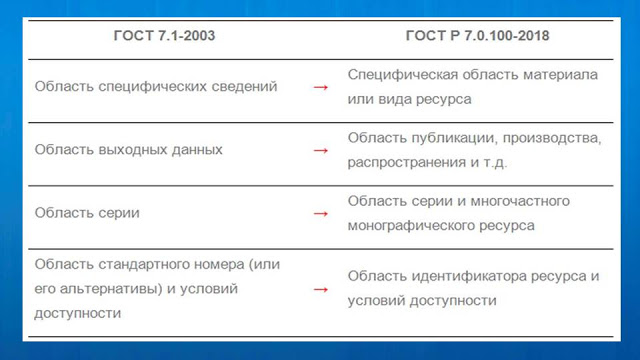 

5) Три статуса элементов описания
В новом ГОСТе элементы библиографического описания могут быть обязательными, условно-обязательными и факультативными.
Это значит, что библиографическое описание по составу может быть кратким, расширенным и полным.

Для примера: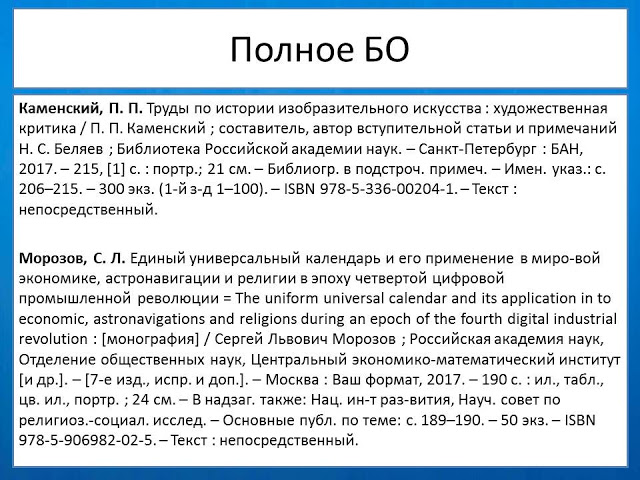 
Убираем факультативные элементы: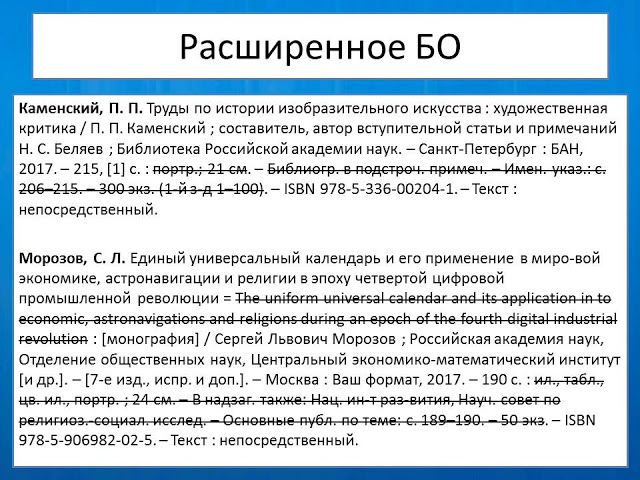 
Получаем расширенное библиографическое описание: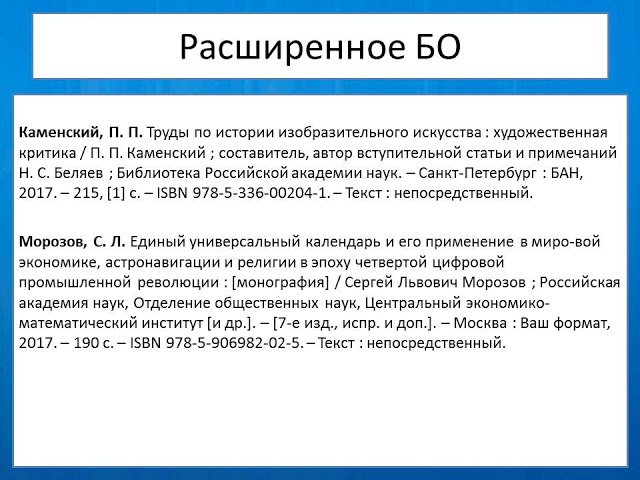 
Теперь убираем и факультативные, и условно-обязательные элементы: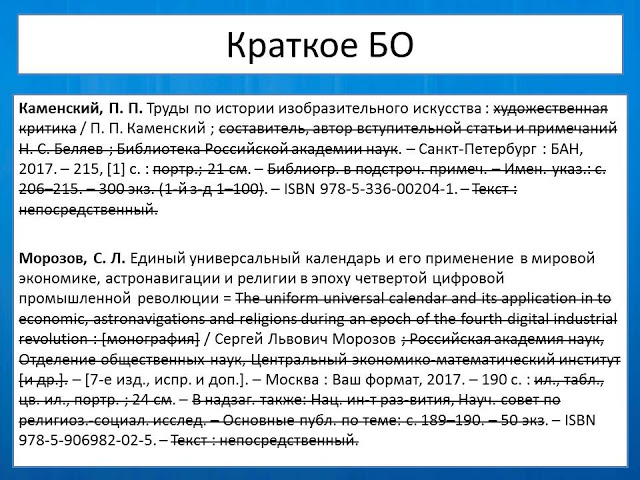 
И получаем самый краткий вариант записи: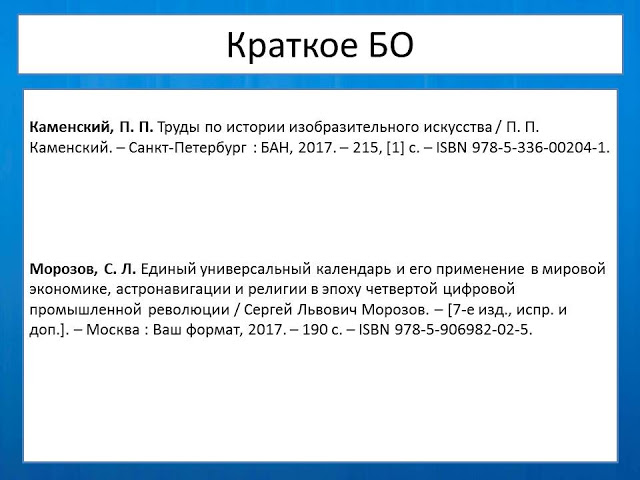 
6) Сокращения
Слова и словосочетания в заглавиях не сокращают. И если в ГОСТе 7.1-2003 делалось исключение для аналитического описания, то теперь его нет. При описании составной части ресурса нельзя сокращать заглавие идентифицирующего документа, т.е. названия журналов, сборников и других источников, в которых находится статья или глава.

Особые ограничения на использование сокращений касаются изданий государственной библиографии, баз и банков данных, электронных каталогов национальных библиотек. При их создании нельзя сокращать "слова и словосочетания, которые входят в состав сведений, относящихся к заглавию, сведений об ответственности, а также слова, обозначающие тематическое название издателя" (см. п. 4.9.1 ГОСТа Р 7.0.100). Все примеры в ГОСТе учитывают эти ограничения. Значит, библиографы и каталогизаторы обычных библиотек, а также авторы научных работ при создании библиографических списков, указателей и каталогов примерами ГОСТа в части сокращений руководствоваться не обязаны.
Следующие отличия касаются конкретных областей описания.
7) Специфическая область материала и вида ресурса
В этой области приводят данные картографических, нотных и сериальных ресурсов.
Специфические сведения электронных ресурсов, патентов, стандартов в этой области описания не отражаются.
8) Область примечания
В области примечания изменения коснулись обязательности приведения некоторых сведений для разных видов электронных ресурсов.
Для электронных локальных ресурсов:
- примечание об источнике основного заглавия (осталось обязательным лишь для электронных локальных ресурсов);
- примечание о системных требованиях - условно-обязательное.
Для электронных ресурсов сетевого распространения:
- примечание об электронном адресе ресурса в сети интернет - обязательное;
- дата обращения к ресурсу - обязательно;
- примечание о режиме доступа - условно-обязательное.
9) Область идентификатора ресурса и условий доступности
Кроме уточнения названия области приведен перечень идентификаторов, кроме международного стандартного номера, которые могут быть приведены. Например, DOI, № госрегистрации и другие.
Международный стандартный номер остался обязательным элементом. Другие идентификаторы - условно-обязательные элементы.
10) Область заглавия и сведений об ответственности
О предписанных источниках информации приведем цитату из статьи И.Ю. Асеевой и Т.А. Бахтуриной : "Предписанные источники информации для печатных книжных и журнальных изданий (текстовых, нотных, картографических, изобразительных) - не одна только титульная страница, как в РКП [Российские правила каталогизации], а весь титульный лист, т.е. титульная страница и оборот титульного листа: таким образом, квадратных скобок для сведений, взятых не из предписанного источника, будет меньше".
Количество сведений об ответственности
ГОСТом разрешено приводить в библиографической записи сведения обо всех лицах/организациях, указанных в источнике. Раньше, в соответствии с ГОСТ 7.1-2003, приведение более трех лиц/организации нарушало правила библиографического описания.
Но... если составитель описания решает не указывать всех лиц или организации, несущие ответственность за создание ресурса, то указано минимальное количество сведений.
Авторы:
- если авторов от одного до четырех, то указать всех;
- если авторов пять и более, то указать имена трех авторов и сокращение [и др.]/[et al.].
Организации:
- если одна или две организации, то указать все;
- если организаций три и более, то указать наименование первой и сокращение [и др.]/[et al.].
Не авторы (редакторы, составители, переводчики и т.д.):
- если одно или два лица, то указать всех;
- если три и более лиц, то указывают имя первого лица в каждой категории и сокращение [и др.]/[et al.].При составлении библиографического описания на старопечатное издание в сведениях об ответственности приводят имена всех лиц и организаций.Отличия при описании разных видов ресурсов.Все отличия, о которых сказано выше, касаются библиографического описания всех видов ресурсов. Хочу обратить внимание лишь на некоторые особенности, о которых не писала подробно11) Составная часть ресурса 
При описании статьи/главы/раздела из книги, газеты, журнала, сайта в сети интернет и других ресурсов, как я писала в разделе о сокращениях, нельзя сокращать заглавие идентифицирующего документа.

Например: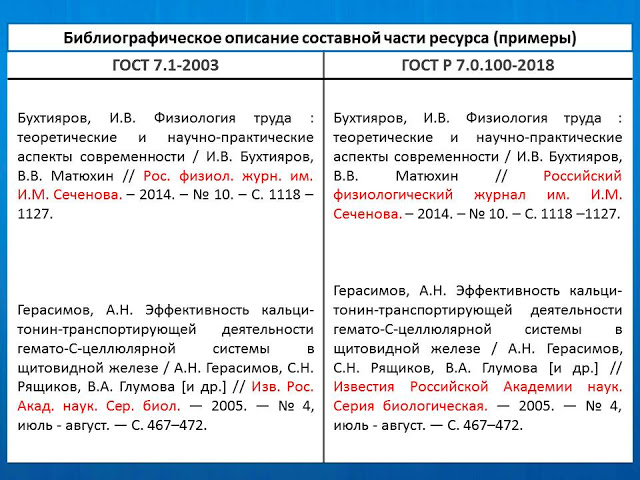 
12) Электронные ресурсы
- Для электронных ресурсов не используется область специфических сведений.
Ранее необходимо было указывать вид и объем ресурса в области специфических сведений (она теперь переименована в специфическую область материала и вида ресурса).

Пример (как было):

- Электрон. дан и прогр.
- Электрон. текстовые дан.
- Электрон. зв. дан. (546 Мб)

- В приложении к ГОСТ Р 7.0.100, в отличие от прежнего ГОСТа приведено много примеров различных ресурсов, которые представлены в электронном/цифровом(?) виде: монография, аудиокнига и учебные пособия на CD и DVD; фильмы на DVD; электронные  журналы и сайтhttps://bibliograthyonline.blogspot.com/2019/05/new-gost.htmlДолги (РиСО, маг. 1 ОДО), 10.04. 20, 12.00.Белоус А.: рефераты (темы 3, 4), Введение, 1 глава, конспект.Волкорезов А.: рефераты (все темы), Тема, План, Введение, 1 глава, конспект.Иванникова А.: рефераты (темы 3-8), План, Введение, 1 глава, конспект.Клименко М.: рефераты (темы 1-2, 5-8), Тема, План, Введение, 1 глава, конспект.Кропотухина О.: параграфы 1.2 и 1.3 1-ой глава.Ледовская Д.: 1 глава .Молчанов Р.: Введение, 1 глава, конспект.Мышковец А.: 1 глава, конспект.Повалюхина К.: 1 глава.Редозубова Е.: рефераты (все темы), Тема, План, Введение, 1 глава, конспект.Самсонова Е.: рефераты (все темы), Тема, План, Введение, 1 глава, конспект.Смирнова М.:  1 глава, конспект.Снимщикова Ю.:  План, Введение, 1 глава, конспект.Сукусаняй П.: рефераты (темы 5-8), Введение, 1 глава, конспект.Фавваз Ридан: рефераты (темы 6-8), 1 глава, конспект.Черенкова Д.: Введение, 1 глава.Шматова Ю.: Введение, 1 глава.Сданы в печать тезисы:О. Кропотухина, Д. Ледовская, Р. Молчанов, А. Мышковец, К. Повалюхина, Ф. Ридан, М. Смирнова, Д. Черенкова, Ю. Шматова,  Д. ЮхтенкоКритерии получения оценки по дисциплине «Производственная практика. НИР» (дифференцированный зачёт)Посещение занятий.Журналистиковедение: предметно-объектное поле и структура (1-е занятие).Научное исследование: тема, проблема, категориальный аппарат (1-е занятие).Написание научной статьи и тезисов выступления на конференции (2-е занятие).Композиция научного произведения и научный стиль изложения (2-е занятие).Магистерская диссертация: от выбора темы до защиты (3-е занятие).Оформление исследовательской работы (3-е занятие).Научное исследование: работа с литературой, способы накопления научной информации (4-е занятие).Научное исследование: методы исследования, развитие идеи и замысла автора (4-е занятие).Работа над магистерской диссертацией (МД) (обсуждение – 5-6-е занятия).Тема МД, утвержденная научным руководителем.План МД, утвержденный научным руководителем.Введение, утвержденное научным руководителем.Первая глава, утвержденная научным руководителем.Публикации.Тезисы выступлений на научно-практических конференциях  студентов и аспирантов в ВГУ, МГУ, СПбГУ и др. (обсуждение – 5-6-е занятия).Статьи в специальных периодических изданиях («Акценты», Воронеж; «Медиаальманах», Москва и др.).Конспект учебного пособия.Прохоров Е.П. Исследуя журналистику / Е.П. Прохоров. – Москва: Аспект Пресс, 2005 Долги (Ж, маг. 1 ОДО), 10.04.20, 12.00Бакале Окомо: План, Введение, 1 глава, конспект.Кирчу А.: рефераты (темы 1-3), Тема, План, Введение, 1 глава, конспект.Коротких И.: План, Введение, 1 глава, конспект.Лаптиёва Д.: Тема, План, Введение, 1 глава.Макар И.: рефераты (темы 1-6), Тема, План, Введение, 1 глава, конспект.Месбах Тарик: рефераты (темы 1-6), Тема, План, Введение, 1 глава, конспект.Нгуен Тхи Фыонг Хань: 1 глава.Нефёдова Я.: рефераты (темы 1-6), Тема, План, Введение, 1 глава, конспект.Петракова Л.: рефераты (темы 1-6), Тема, План, Введение, 1 глава, конспект.Пономарёв П.: 1 глава.Семёнова Я.: рефераты (темы 1-6), Тема, План, Введение, 1 глава, конспект.Труфанова П.:  рефераты (темы 1-6), Тема, План, Введение, 1 глава, конспект.Федоренко В.:  рефераты (темы 1-6), Тема, План, Введение, 1 глава, конспект.Ху Цзечунь: Тема, План, Введение, 1 глава, конспект.Чан Лан Фыонг: 2 параграф 1-ой главы.Чжан Яньсун.: Тема, План, Введение, 1 глава.Чжу Пэнсяо: Тема, План, Введение, 1 глава, конспект.Щелкунова А.: рефераты (темы 1-6), Тема, План, Введение, 1 глава, конспект.Шитикова А.: рефераты (темы 1-6), Тема, План, Введение, 1 глава, конспект.Юе Шисинь: Тема, План, Введение, 1 глава..Сданы в печать тезисы:П. ПономарёвКритерии получения оценки по дисциплине «Производственная практика. НИР» (дифференцированный зачёт)Посещение занятий.Журналистиковедение: предметно-объектное поле и структура (1-е занятие).Научное исследование: тема, проблема, категориальный аппарат (1-е занятие).Написание научной статьи и тезисов выступления на конференции (1-е занятие).Композиция научного произведения и научный стиль изложения (2-е занятие).Магистерская диссертация: от выбора темы до защиты (2-е занятие).Оформление исследовательской работы (2-е занятие).Работа над магистерской диссертацией (МД) (обсуждение – 3-6-е занятия).Тема МД, утвержденная научным руководителем.План МД, утвержденный научным руководителем.Введение, утвержденное научным руководителем.Первая глава, утвержденная научным руководителем.Публикации.Тезисы выступлений на научно-практических конференциях  студентов и аспирантов в ВГУ, МГУ, СПбГУ и др. (обсуждение – 3-6-е занятия).Статьи в специальных периодических изданиях («Акценты», Воронеж; «Медиаальманах», Москва и др.).Конспект учебного пособия.Прохоров Е.П. Исследуя журналистику / Е.П. Прохоров. – Москва: Аспект Пресс, 2005 В социальной сети «ВКонтакте» создано сообщество «Магистранты журфака» (https://vk.com/club193272520) для прямой-обратной связи преподавателя и магистрантов факультета журналистики Воронежского государственного университета направлений «Журналистика» и «Реклама и связи с общественностью» в рамках дисциплины «Производственная практика. Научно-исследовательская работа». Условия получения оценки по дисциплине «Производственная практика. НИР» (дифференцированный зачёт)В случае пропуска занятия – отработка его темы в виде реферата (8-10 стр. А4, Таймс, 14 п., 1,5-интервал).Темы:- Журналистиковедение: предметно-объектное поле и структура.- Научное исследование: тема, проблема, категориальный аппарат.- Научное исследование: методы исследования, развитие идеи и замысла автора.- Научное исследование: работа с литературой, способы накопления научной информации.- Композиция научного произведения и научный стиль изложения.- Магистерская диссертация: от выбора темы до защиты.- Оформление исследовательской работы.- Написание научной статьи и тезисов выступления на конференции.Материалы магистерской диссертацией (тема, план; введение; первая глава, утвержденные научным руководителем).Публикации (тезисы выступлений на научно-практических конференциях;   статьи в специальных периодических изданиях).Конспект учебного пособия Е.П. Прохорова «Исследуя журналистику» (Москва: Аспект Пресс, 2005. – URL: https://studopedia.ru/17_133600_e-p-prohorov.html